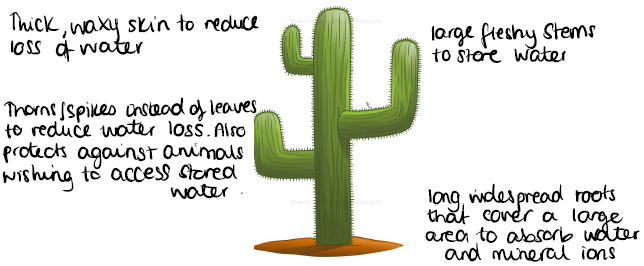 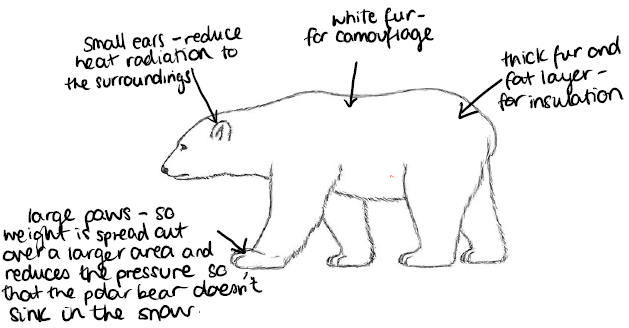 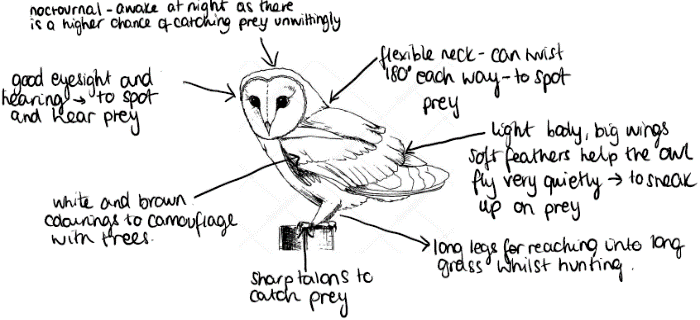 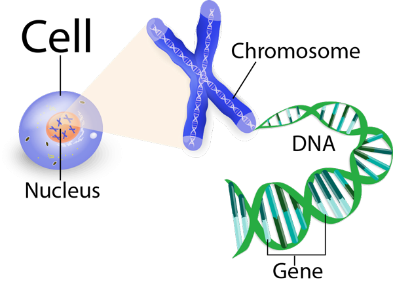 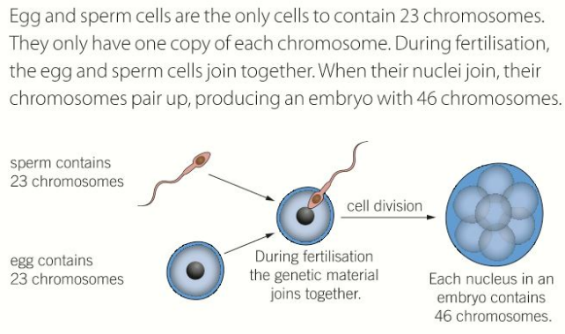 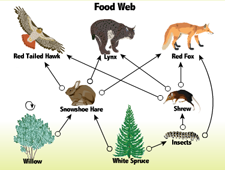 Key termDefinition HabitatThe place where an organism lives Radiation Transfer of energy from thermal stores by electromagnetic wavesAdaptationsFeatures that make an organism better able to compete for resources Photosynthesis The chemical reaction that occurs in chloroplasts of plant cells where energy from the sun is used to react water and carbon dioxide together to produce glucose and oxygenVariation Differences between organisms Inheritance DNA being passes from parents to offspring via sperm and egg cells. DNAA chemical that carries genetic information and contains instructions for the organismChromosome Strands of DNA tightly woundGene A section of DNA that codes for the production of a protein. A characteristic is coded for by a combination of genesFertilisation When the nucleus of a sperm cell fuses with the nucleus of an egg cell – to produce a cell with 46 chromosomes (23 from the mother and 23 from the father)Evolution The process by which species change over many generations, due to natural selection.ExtinctionNo living individuals of a species Biodiversity The number of different species of living organisms Gene banks DNA of organisms are stored in case of the extinction of their species. Offspring A person’s child/children or an animal’s young  